Переводы документовМи оказываем услуги по письменному переводу документов для частных лиц, производственных компаний, финансовых учреждений, юридических фирм, учебных заведений и т.д. с 1999 года. Наиболее распространенные языки переводов: Украинский, Русский, Английский, Французский, Немецкий, Испанский, Португальский, Польский, Нидерландский, Арабский, Турецкий, Греческий, Иврит.Наиболее распространный спектр документов на перевод:Документы для иммиграциидля подачи в U.S.CIS и Иммиграционные Службы и Ведомства стран Европы и Автралии, Новой Зеландии и т.д., и докуменды, связанные с иммиграционными процессами:•    Досье усыновителей и документы, связанные с процессом усыновления в Украине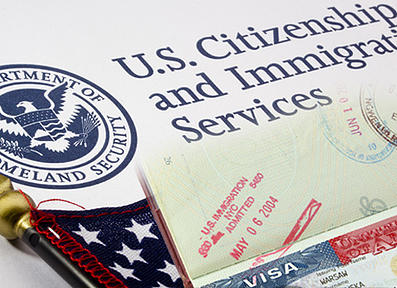      ( мы также оказываем все услуги, связанные с процессом усыновления иностранцами)•    Свидетельство о рождении•    Разрешение на регистрацию брака и Свидетельсво о браке•    Свидетельство о разводе/ Решение суда о расторжении брака•    Свидетельство о смерти•    Свидетельство о перемене фамилии / имени•    Заявление родителя о согласии на выезд ребенка на отдых/иммиграцию•    Справка о несудимости, справка из полиции•    Аффидавит/ Заявление о семейном положении •    Свидетеоьство об отсутствии препятсвий для заключения брака•    Паспорт•    Вид на жительство и т.д.Документы для выезда на учебу или работу•    для признания образования, подтверждения дипломов, квалификации, нострификации •    Аттестаты об окончании школы, Свидетельства, Дипломы, Приложения•    Документы, подтверждающие трудовой стаж
•    Сертификаты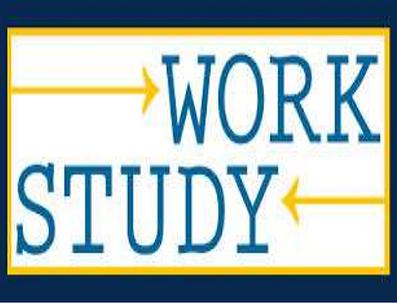 •    Справки из банка•    Dichiaracione di Valore 
•    Baptismal Certificates•    Доверенности•    Документы о праве собственности•    Документы о наличии имущества•    Документы об оценке имущества•    Решение суда•    Медицинские справки•   Трудовая книжка •    Характеристики и рекомендации и т.д.Документы юридического характера:•    Arbitration Clauses •    Business Forms 
•    Certificates & Affidavits 
•    Distribution Agreements 
•    Escrow Instructions 
•    Expert Opinions 
•    Foreign Statutes 
•    Dissolutions •    Insurance Policies 
•    Judicial Orders 
•    Licenses & Permits 
•    Litigation Papers 
•    Patents 
•    Power of Attorney 
•    Separation Agreements and Releases 
•    Real Estate Documents 
•    Trademarks & Copyrights
•    Wills, Trusts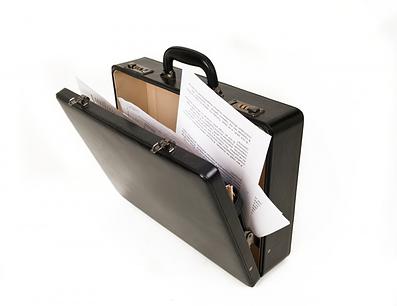 •    U.S. Department of Justice Document•    Documents issued by the US District CourtКорпоративные документы:•    Shipping Documents (Commercial Invoice and Certificate of Origin)•    Certificates of Amendment•    Merger Agreements•    Distributorship Agreements•    Partnership Agreements •    Documents for Avoiding Double Taxation•    Department of Health and Human Services Documents•    Food and Drug (FDA) Administration Documents•    Bylaws•    Articles of Incorporation•    Patents and Patent Applications•    Trademarks•    Certificate of Free Sale•    Certificate of Assignment•    Certificate of Origin•    Certificate of Analysis•    Deeds of Assignment•    Certificate of a Pharmaceutical Product•    Certificate to Foreign Government